Nutfield Church Primary School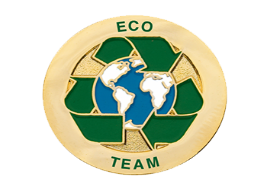 Eco code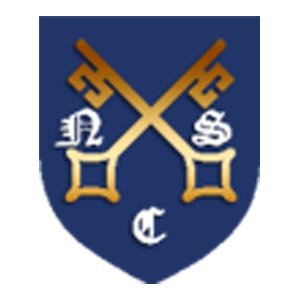 Save energy by switching off lights. 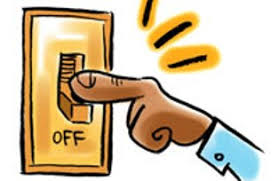 Make sure we only use water we need. 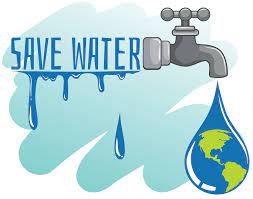 Look after the school environment by not dropping litter. 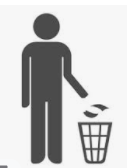 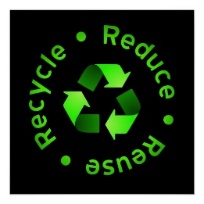 Reduce, reuse and recycle. Organise events to help the environment and raise awareness.Communciate our Eco code to the whole school community.